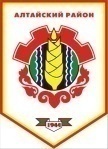 Российская ФедерацияРеспублика ХакасияСовет депутатов Аршановского сельсоветаАлтайского района Республики ХакасияРЕШЕНИЕ07.05.2015г.          		                 с. Аршаново	                                 	 № 28В соответствии статьи 29 Устава муниципального образования Аршановский сельсовет Совет депутатов Аршановского сельсовета Алтайского района Республики Хакасия,РЕШИЛ:Включить в повестку дня тридцать четвертой сессии Совета депутатов Аршановского сельсовета Алтайского района Республики Хакасия следующие вопросы:   1. Об исполнении   бюджета муниципального образования Аршановский сельсовет за    2014 год.            2. О рассмотрении протеста прокурора Алтайского района на п.3 ст.12, абз. 1 п.4 ст.13  Положения о бюджетном устройстве, бюджетном процессе и финансовом контроле в администрации Аршановского сельсовета, утвержденного решением Совета депутатов Аршановского сельсовета от 13.08.2014 № 35.          3. Об утверждении Положения о бюджетном процессе и финансовом контроле в администрации Аршановского сельсовета.           4.О внесении изменений и дополнений в Устав муниципального образования Аршановский сельсовет Алтайского района Республики Хакасия.Глава Аршановского сельсовета	Н.А. ТанбаевАлтайского района Республики ХакасияО повестке дня тридцать четвертой сессии второго созыва Совета депутатов Аршановского сельсовета Алтайского района Республики Хакасия